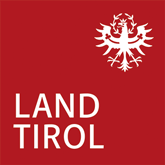  Ansuchen
um Genehmigung einer geeigneten Person 
für die wiederkehrende Begutachtung von Kraftfahrzeugen gem. § 57 a Kraftfahrgesetz 1967
Angaben zu Person:
Namhaft gemacht (*nur ausfüllen, wenn gleichzeitig eine Person ausscheidet).Folgende Beilagen sind angeschlossen (zutreffendes bitte ankreuzen) Meisterprüfungszeugnis

 Lehrabschlussprüfungszeugnis und  Nachweis zweijährige fachliche Tätigkeit

 Zeugnis einer Fachschule und  Nachweis zweijährige fachliche Tätigkeit

 Zeugnis einer Höheren Technischen Schule und  Nachweis zweijährige fachliche Tätigkeit
 Diplom einer Fakultät und  Nachweis einjährige fachliche Tätigkeit
 Abschluss Fachhochschulstudiengang   Nachweis zweijährige fachliche Tätigkeit
 Unterschriftenprobe
 Bildungspass (beidseitig)

 Lenkberechtigung Herr/Frau/FirmaHerr/Frau/FirmaAnschrift
     Telefon:E-mail:Für die Begutachtungsstelle in Für die Begutachtungsstelle in Für die Begutachtungsstelle in wird Herr/FrauGeboren amGeburtsortWohnhaft (Anschrift/Adresse)Wohnhaft (Anschrift/Adresse)*anstelle von Herr/Frau*anstelle von Herr/FrauDatum:Firmenmäßige Fertigung: